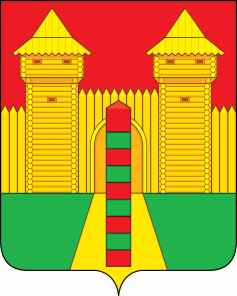 АДМИНИСТРАЦИЯ  МУНИЦИПАЛЬНОГО  ОБРАЗОВАНИЯ «ШУМЯЧСКИЙ  РАЙОН» СМОЛЕНСКОЙ  ОБЛАСТИРАСПОРЯЖЕНИЕот  18.02.2021г.   № 53-р           п. Шумячи             В соответствии со ст.28 Устава муниципального образования «Шумячский район» Смоленской области, на основании распоряжения Администрации муниципального образования «Шумячский район» Смоленской области от 10.02.2021г.            №  35-р «О  приеме-передаче объекта основных средств»                  Утвердить прилагаемый  акт  о закреплении за Муниципальным казенным учреждением «Автотранспортное учреждение Администрации муниципального образования «Шумячский район» Смоленской области» объекта на праве оперативного управления от 16.02.2021г.Глава муниципального образования«Шумячский район» Смоленской области                                         А.Н. ВасильевОб утверждении акта о закреплении заМуниципальным казенным учреждением «Автотранспортное учреждение Администрации муниципального образования «Шумячский район» Смоленской области» объекта на праве оперативного управления